Podaci ankete Čovječe, probudi se! Anketu su sproveli Omladinski servisi i Mreža za mlade Crne GoreVrijeme trajanja ankete: 7 danaVeličina uzorka: 614Anektirani gradovi: Kotor, Cetinje, Nikšić, Danilovgrad, Podgorica, Petnjica, Šavnik, Plav, Pljevlja, Mojkovac, BarStarost ispitanika/ca: 15-30 g.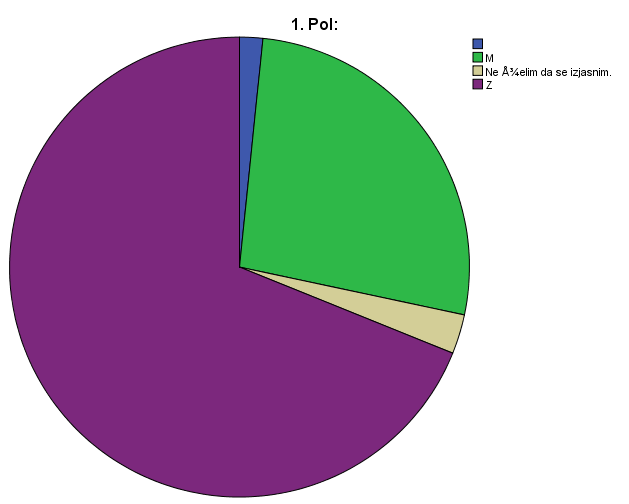 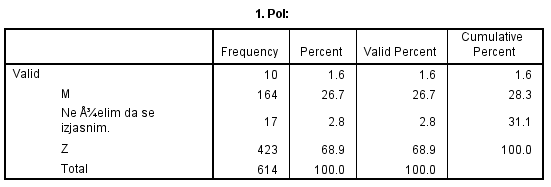 Od ukupnog broja anketiranih mladih osoba(614), 69% (423) uzorka čine djevojke, 27% (164) momci, dok njih 17 (2.8%) nije htjelo da se izjasni povodom svog pola.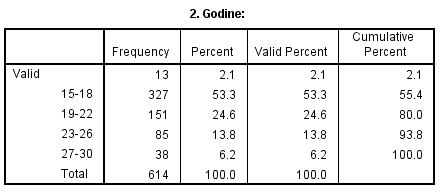 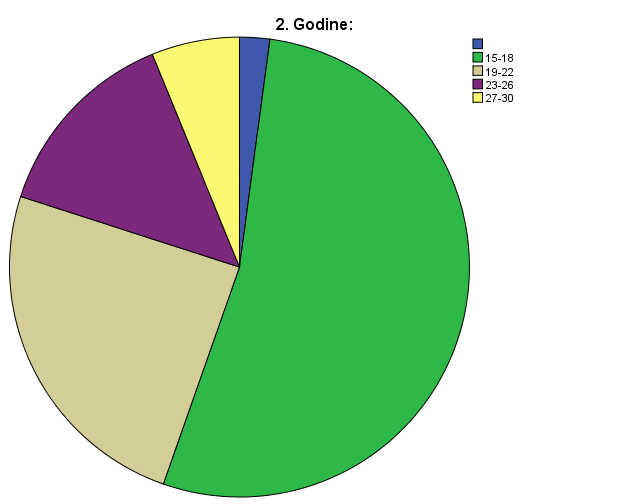 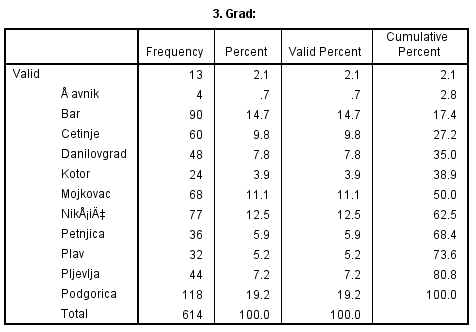 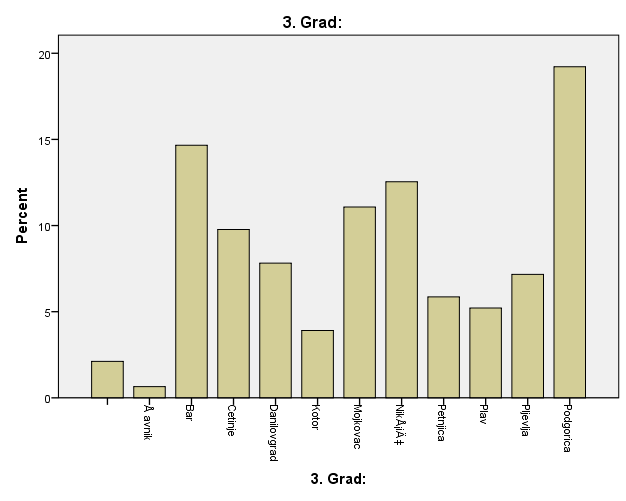 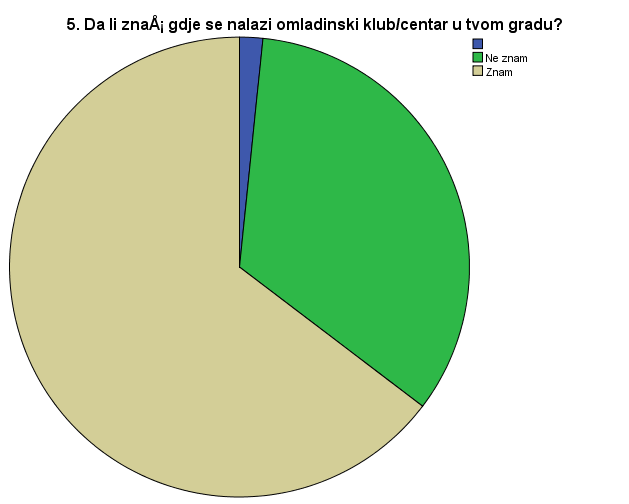 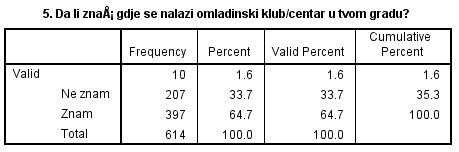 Od 614 ispitanih, njih 397 (64.7%)njih je potvrdno odgovorilo Na pitanje da li znaju gdje se nalazi omladinski klub u njihovom gradu, dok 34% (207) njih je reklo da ne znaju.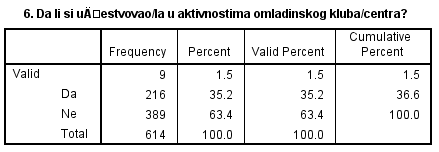 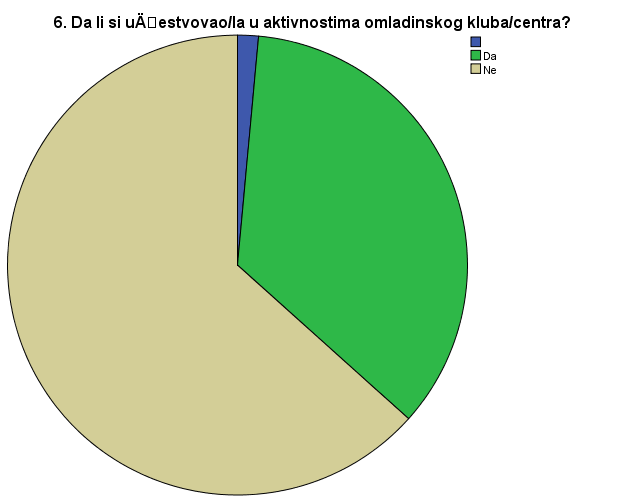 Sljedeća varijabla bila je mjerenje zadovoljstva omladinskim servisima: 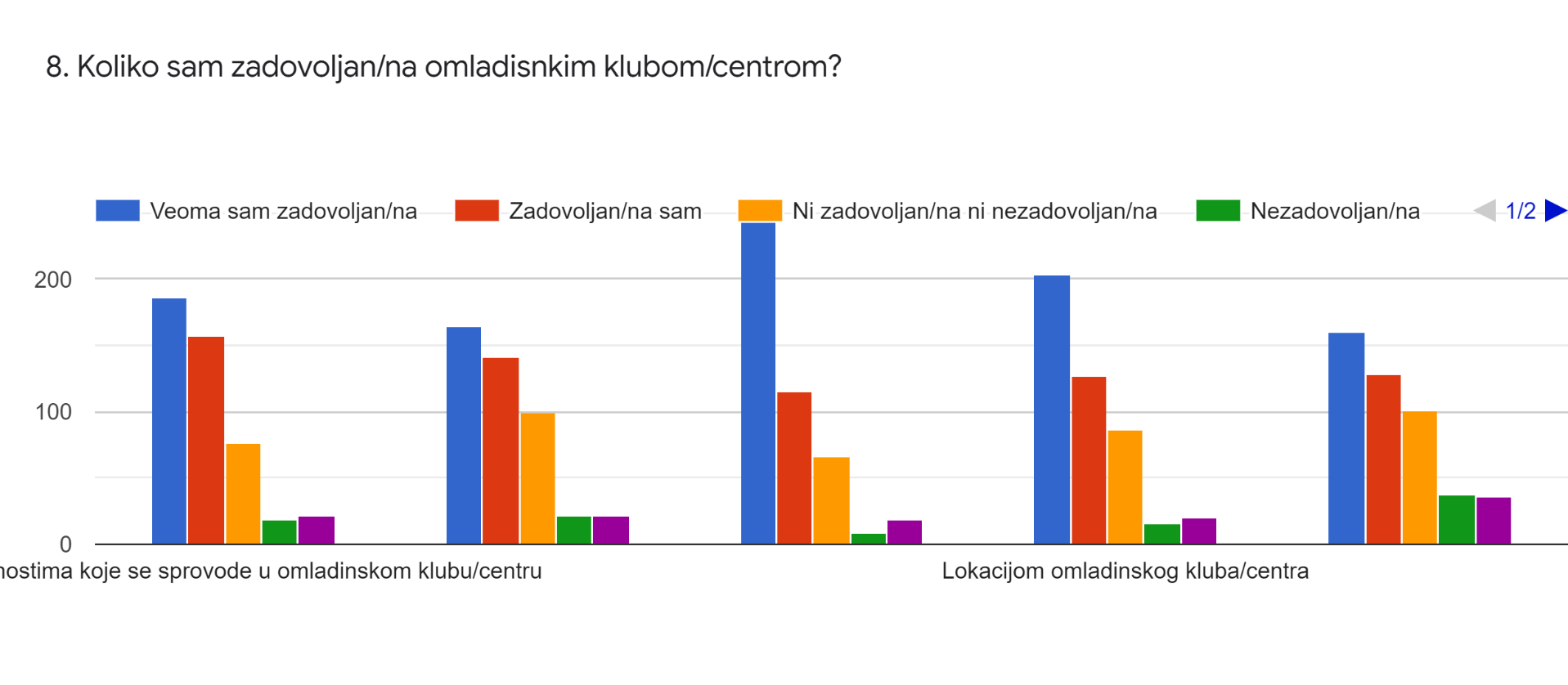 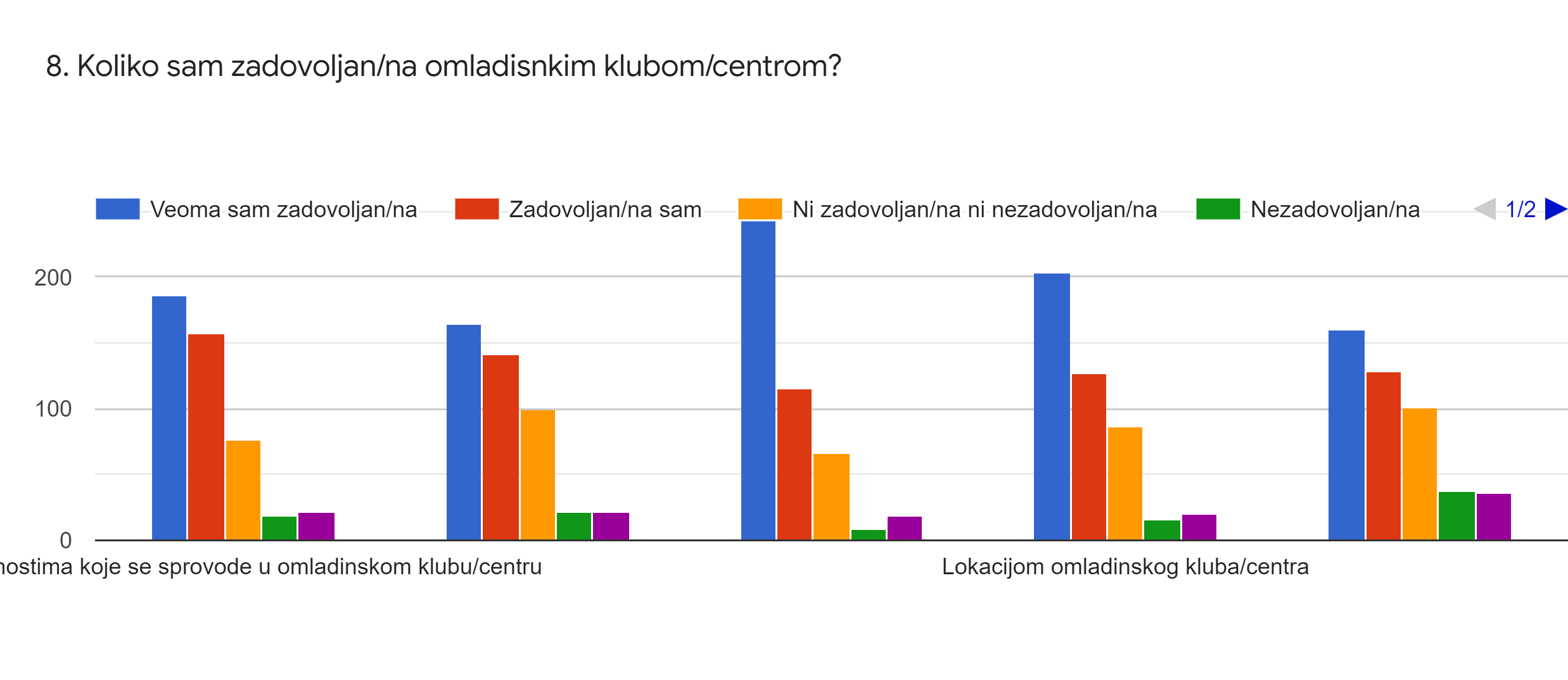 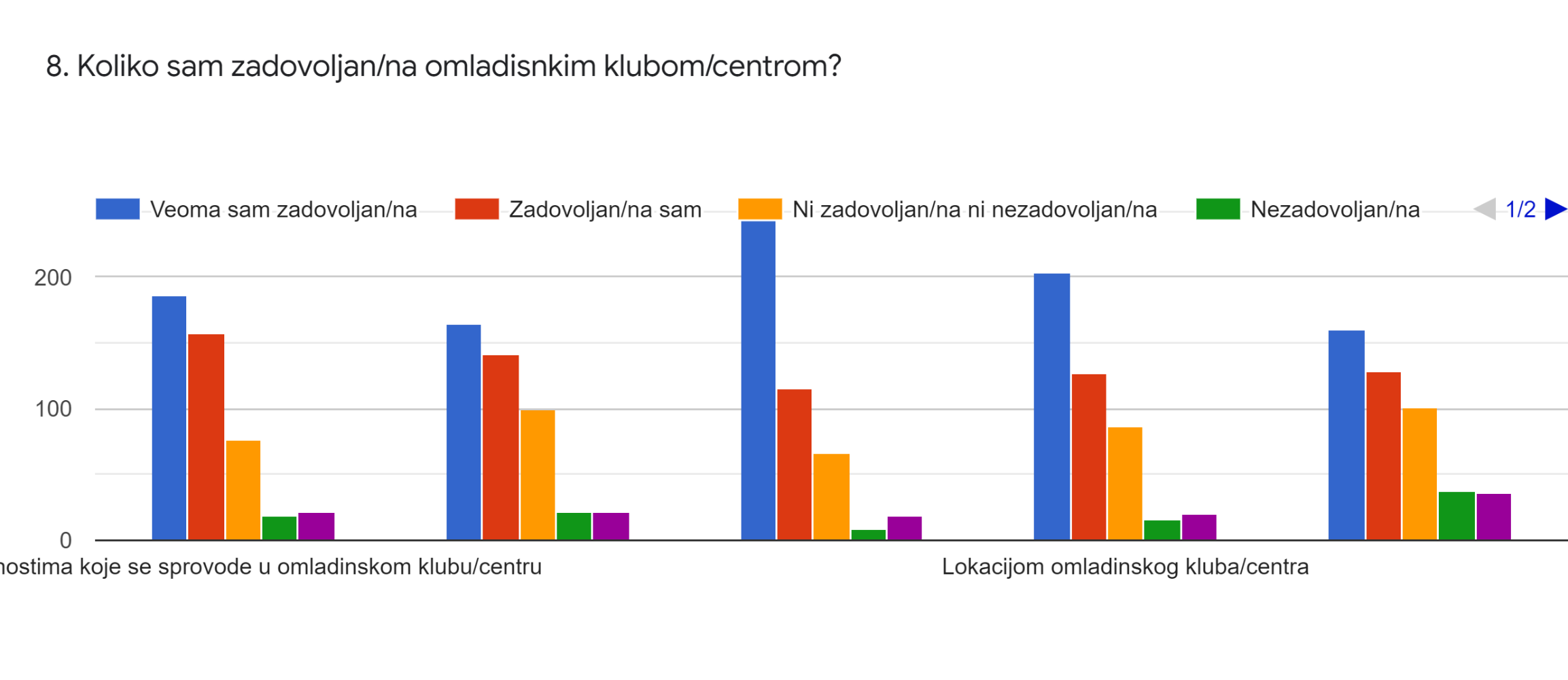 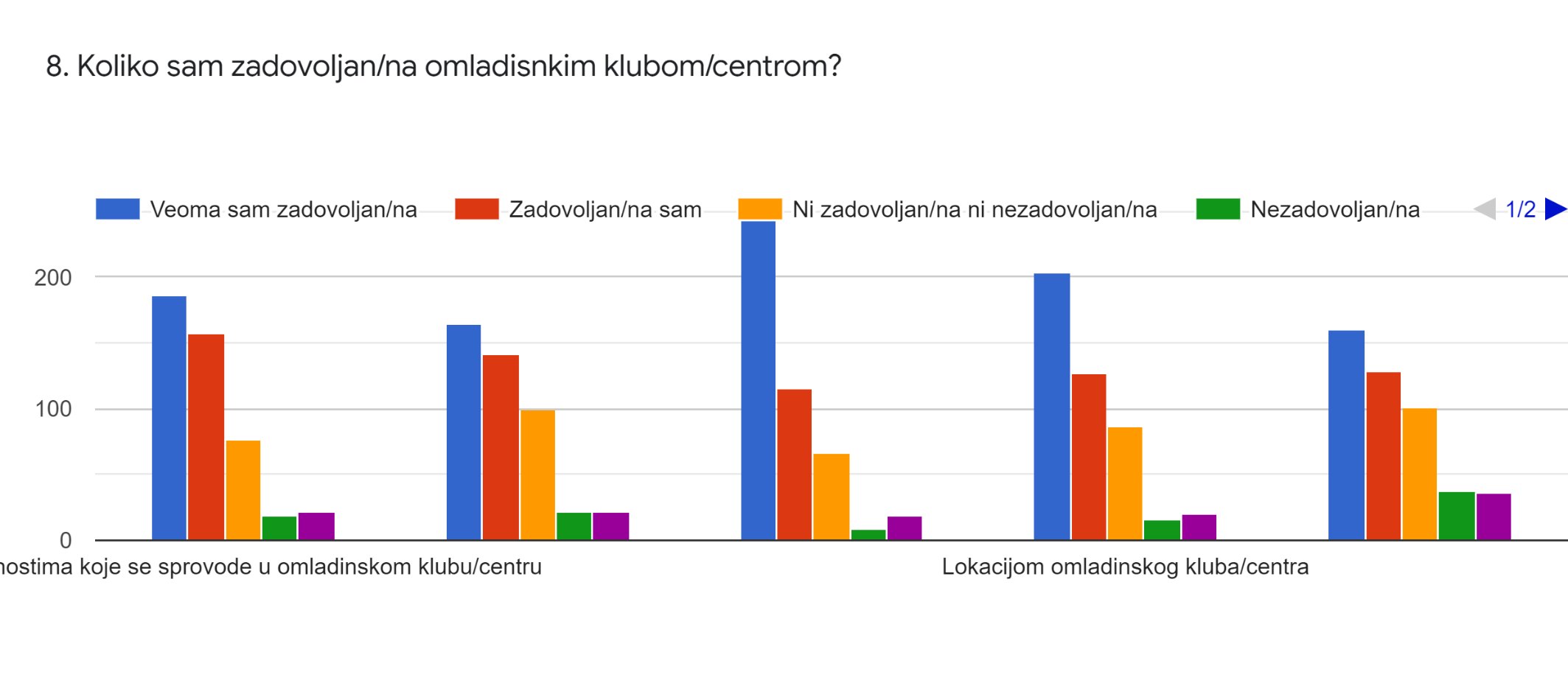 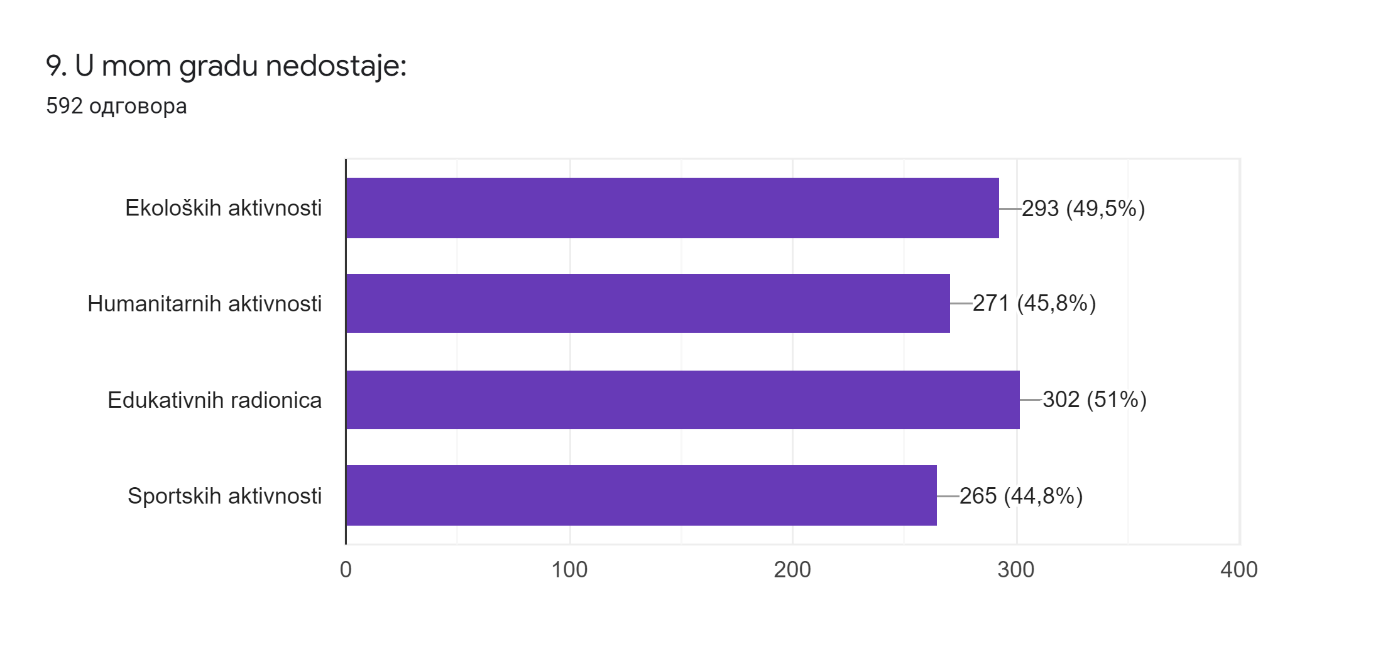 ____________________________________________________________________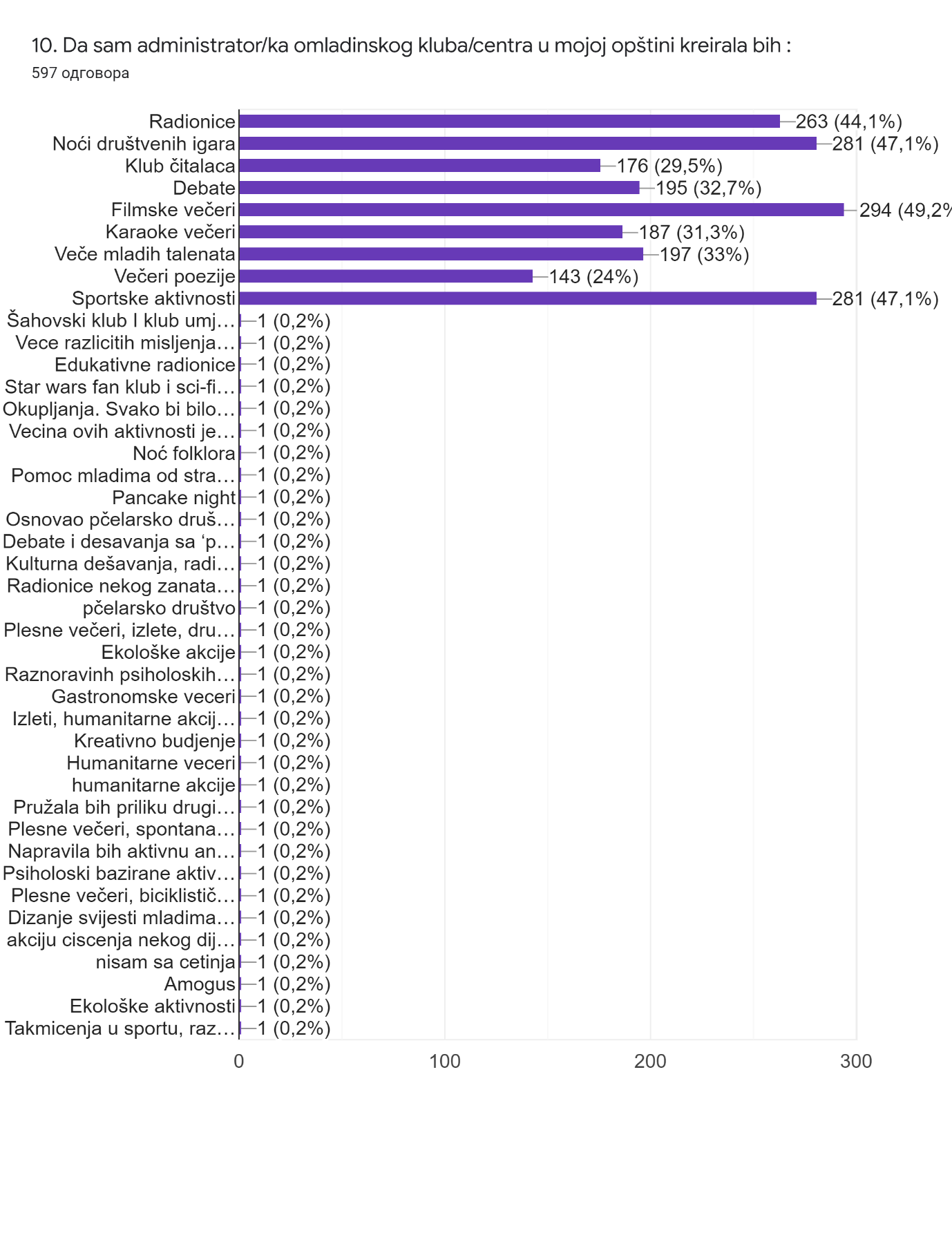 ____________________________________________________________________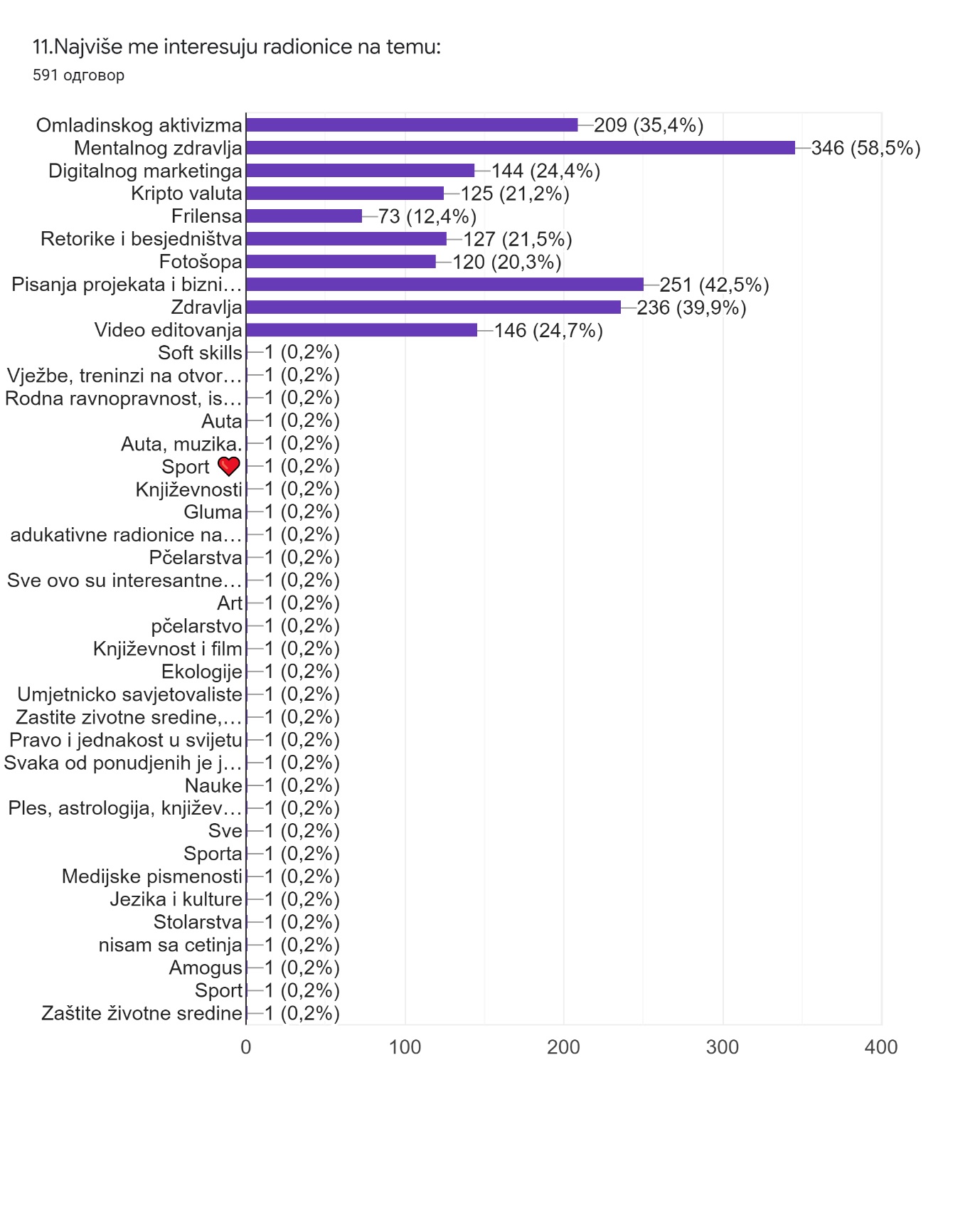 Za kraj, na pitanje šta bi omladisnki klubovi trebali uraditi kako bi došli do što većeg broja mladih ljudi, neki od datih odgovora od strane ispitanika su: 